ТЕХНОЛОГИЧЕСКАЯ  КАРТА  УРОКА9 класс                                                                               Дата: 24.04.2020Предмет            алгебраФ.И.О. учителя Козуб Т.ИТема урока Значение выражения, содержащего степень и арифметический корень. (1-й из 1 ч.)ОБЯЗАТЕЛЬНО Задания с использованием учебника Макарычева «Алгебра 9 класс»Повторить правилаВыполнить в рабочей тетради упражнения 1. Задание 8 № 137272Найдите значение выражения 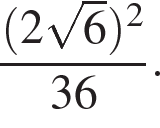 В ответе укажите номер правильного варианта.1) 2) 3) 4) 4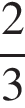 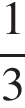 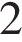 2. Задание 8 № 137281Вычислите: 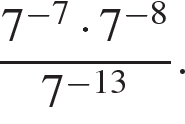 В ответе укажите номер правильного варианта.1) 2) 3) 4) 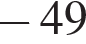 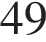 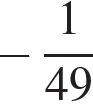 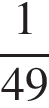 3. Задание 8 № 137285Найдите значение выражения .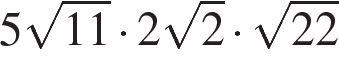 4. Задание 8 № 317389Найдите значение выражения 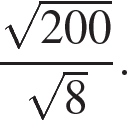 В ответе укажите номер правильного варианта.1) 52) 3) 4) 40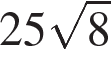 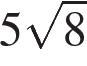 5. Задание 8 № 318630Чему равно значение выражения 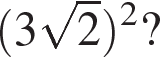 В ответе укажите номер правильного варианта.1) 62) 123) 184) 366. Задание 8 № 337339Найдите значение выражения 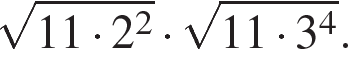 В ответе укажите номер правильного варианта.1) 1982) 3) 35644) 2178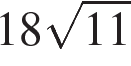 7. Задание 8 № 337462Найдите значение выражения 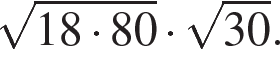 В ответе укажите номер правильного варианта.1) 3602) 3) 4) 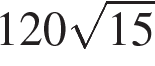 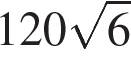 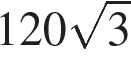 8. Задание 8 № 337692Найдите значение выражения (1,7 · 10− 5)(2 · 10− 2).В ответе укажите номер правильного варианта.1) 0,0000034                2) 340000000003) 0,000000034         4) 0,000000349. Задание 8 № 337700Найдите значение выражения 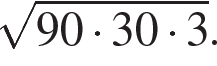 1) 2) 3) 4) 90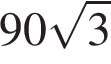 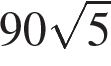 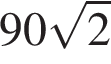 10. Задание 8 № 337782Найдите значение выражения 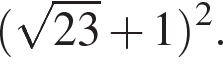  2) 223) 4) 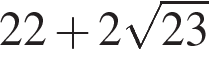 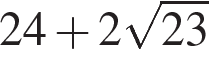 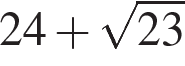 СРОК ВЫПОЛНЕНИЯДата 24 апреля 2020 года Время 16.00tanya.kozub.69@mail.ru  WhatsAp89034480363